Моніторинг Ніжинської гімназії №3 за 2021-2022 н.р  Ніжинську гімназію №3 у 2021/2022 н.р. закінчило    – 778  здобувачів освіти    В. т.ч.:    1- 4 класи - 343    3 – 4 класи - 180    4 клас - 93    5 – 9 класи - 407    9 класи -   64       11 клас -  28                     3 – 11 класи - 615     1-11 класи –778Закінчило рік на «7» - «12» балів  -  238   ( 54,7  %)     5 – 9 класи -    231          ( 56,7  %)     9 клас -           38           (59,3  %)     11 клас -          7        (25  %)Навчаються тільки на «10» - «12» балів -  53 (12,2 %)       5 – 9 класи -   50     (12,3 %)      9 клас -        13    ( 20,3 %)     11 клас -      3 (10,7%)       Закінчило рік на «4» - «6» балів  -    197    (45,3%) Нагороджено похвальними  листами -     40  (9,8 %) Отримали свідоцтво з відзнакою -    9     ( 14  %)Нагороджено «За високі досягнення у навчанні» золотою медаллю -    1   (3,5%)    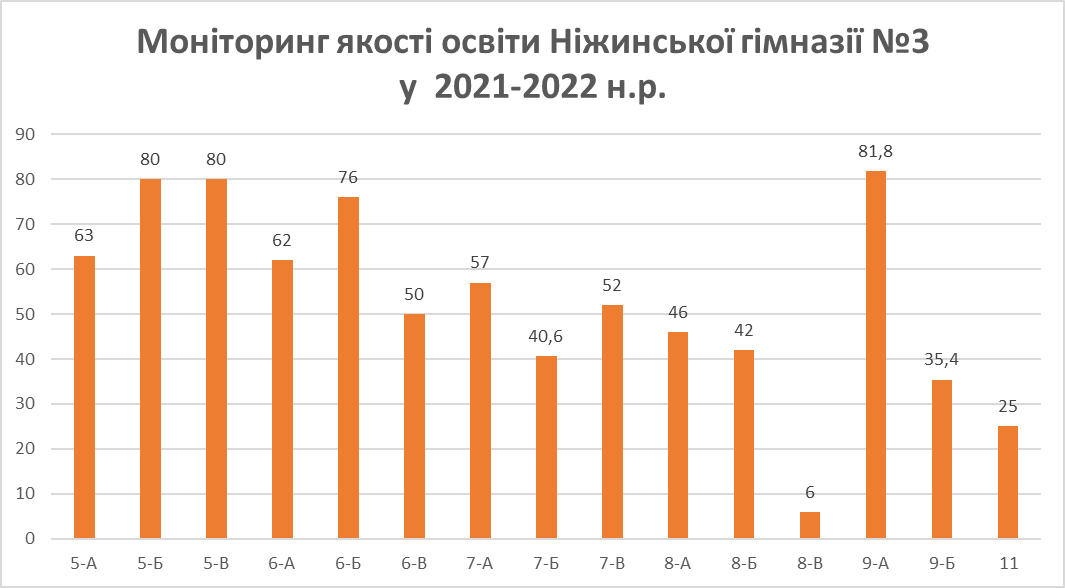 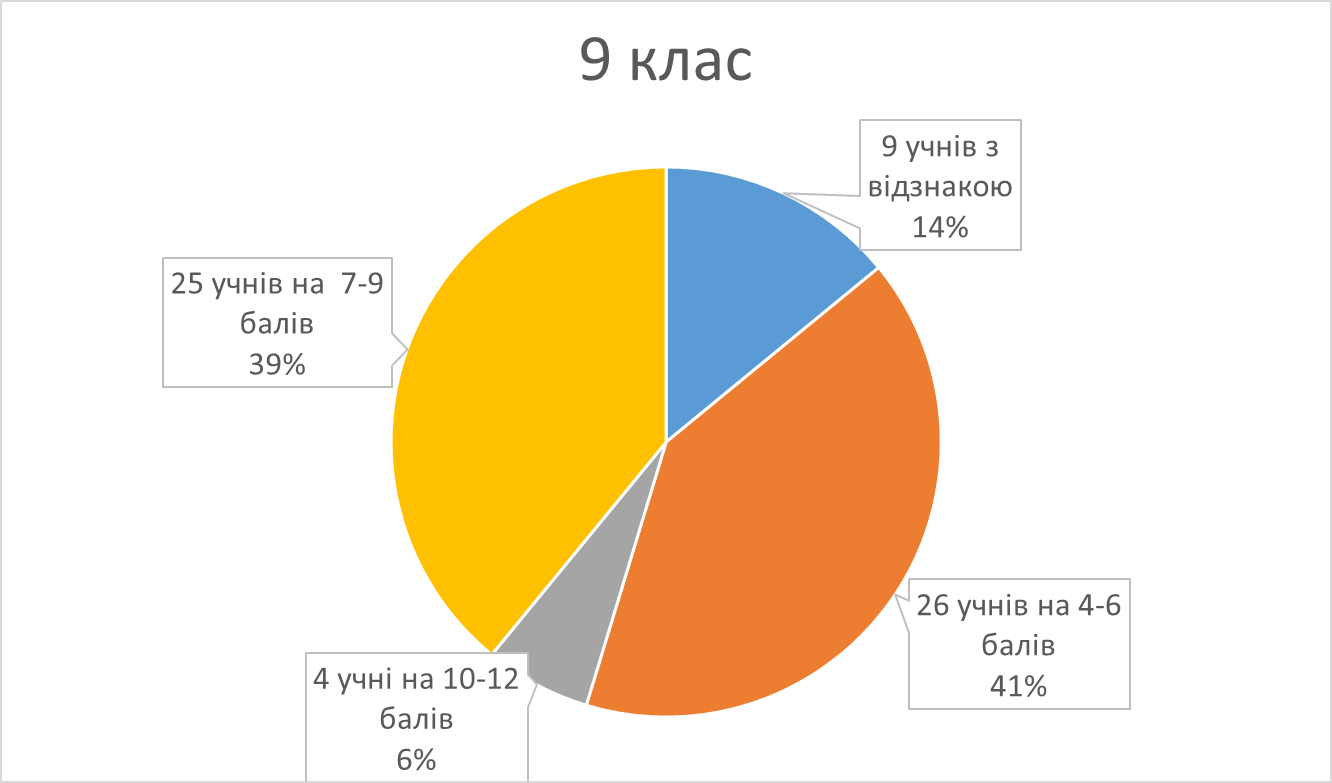 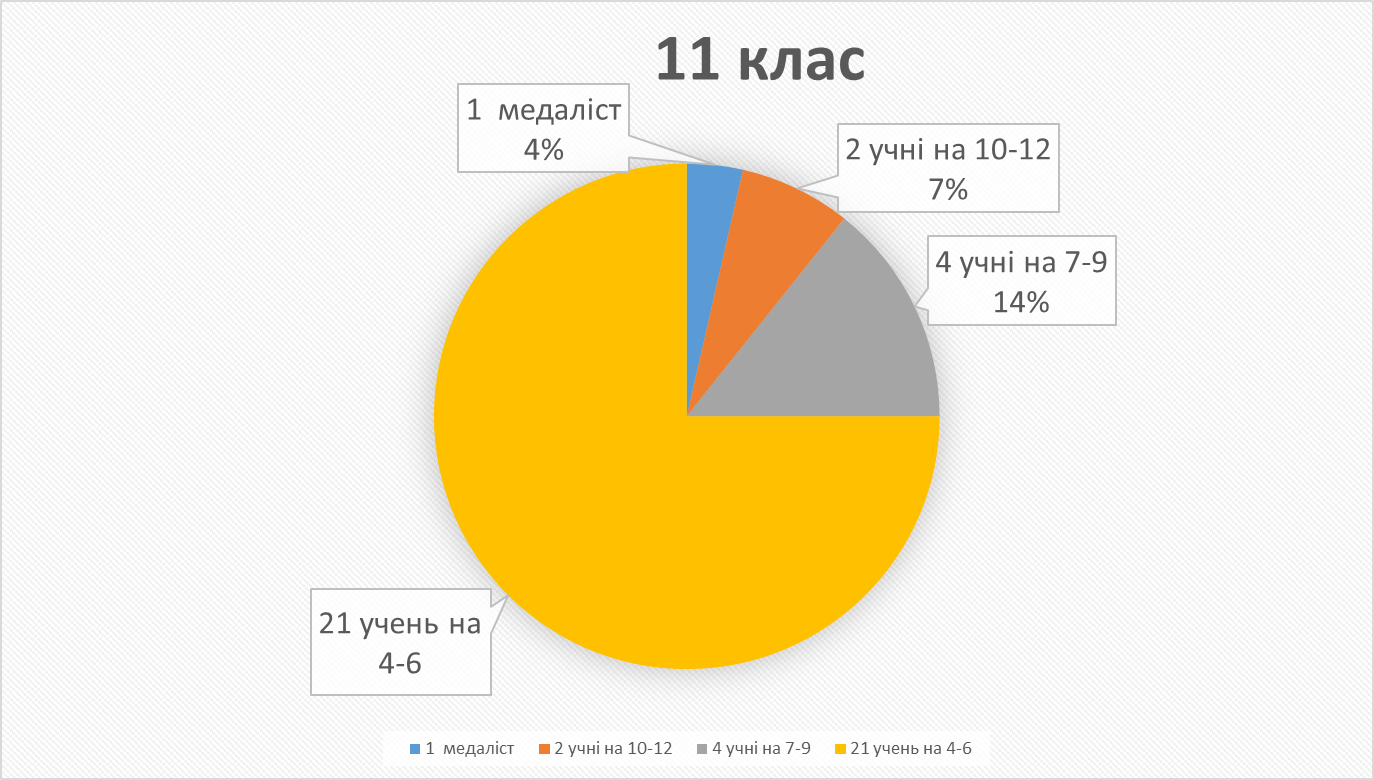 Результати  олімпіад2021-2022н.р.МАН 2021-2022н.р. Участь у конкурсах в 2021-2022 навчальному році Ніжинської гімназії №3Участь учителів Ніжинської гімназії №3 у семінарах, конференціях, тренінгах 2021-202208 -12.08.2022р.Офлайн тренінг для вчителів «Коли світ на межі змін: стратегії адаптації», який провів GoGlobal в межах програми «мріємо та діємо» за партнерства IREX.03.02.2022Міжнародний форум «Трансформація в освіті: виклики і перспективи»(Марущак С.Д.)04.02.2022Всеукраїнська науково-практична інтернет-конференція «Літературна творчість представників Вищої школи: гуманітарний дискурс» (Ременюк Л.О., Федюрко В.Г., Шевченко С.П., Біленко Т.О.)12.11.2021 Всеукраїнська науково-практична конференція до Дня Української писемності та мови «Українська мова як частина національної державності»(Шевченко С.П., Ременюк Л.О., Федюрко В.Г., Біленко Т.О.)07.10.2021Всеукраїнські  Грищенківські читання – 2021(Шевченко С.П., Ременюк Л.О., Федюрко В.Г., Біленко Т.О.)08.11.2021Всеукраїнська науково-практична конференція «Вчора, сьогодні, завтра» в межах реалізації програми розвитку та функціонування української мови в закладах освіти у 2021 році «Сильна мова – успішна держава»(Шевченко С.П., Ременюк Л.О., Федюрко В.Г., Біленко Т.О.)09.11.2021Диктант національної єдності ( Біленко Т.О., 9-А, 9-Б)24-29.09.21ХХVІІІ Міжнародна наукова конференція Асоціації українських германістів «Германістика та виклики часу: інтердисциплінарність, інтернаціоналізація та диджеіталізація» м.Львів. Національний університет імені Івана Франка (Мартиненко Ю. М.)04-31.10.2021, 08-21.11.2021Семінари методико-дидактичні онлайн семінари « Німецька мова як іноземна у базовій школі.»,  «Планування уроку» для вчителів німецької мови базової школи для учнів 5-6х класів НУШ від Гете-Інституту в Україні.(Плесконос Т.Ю., Мартиненко Ю.М.)27.09-05.12.2021Інтенсивний курс  DLL 10: німецька для підлітків від Гете-Інституту і МОН України(Плесконос Т.Ю)13.09-29.10.202108.11-17.12.2021Учасники програми DLL від Гете-Інституту на період з 2019 по 2022 роки спільно з викладачами кафедри германської філології факультету іноземних мов НДУ ім. М.В. Гоголя03.11.2021, 04.11.2021Методично-дидактичний семінар «Викладання німецької мови в сучасних реаліях». Гете-Інститут в рамках реформи освіти «Нова українська школа» «Німецька мова як іноземна  у базовій школі» (Пузанова Л.О.) 06.06.2022    Участь у програмі «Ukraine is the capital of great people» (Даниленко О.Ю., Шилова Л.О.)Шилова Л.О. є координатором та Даниленко О.Ю. – вчителем-партнером Всеукраїнської програми «Ukraine is the capital of great people» за підтримки громадської організації «Глобал Офіс». Метою програми є залучення здобувачів освіти 11-16 років з усієї України до спільної двотижневої діяльності в онлайн-таборі з 06 по 17 червня 2022 року для спілкування українською та англійською мовами з однолітками, зустрічей з відомими арт-терапевтами, мотиваційними спікерами, експертами, іноземними та українськими волонтерами.НМЛ НДУ ім. М. Гоголя Участь у телемості «STEM-освіта, Американський погляд» (Клочкова О.А.)Київ жовтень 2021 Інститут проблем виховання Академії педнаук УкраїниІІІ Всеукраїнська науково-практична конференція « Форми і засоби формування соціальної активності здобувачів освіти в умовах дистанційного навчання » (Марущак С.Д.)Біла Церква травень 2021Міжнародна конференція з онлайн-трансляцією «Інноваційні моделі розвитку науково-методичної компетентності педагогів професійної і фахової передвищої освіти: досвід, проблеми, перспективи» Тези «Залучення підлітків до волонтерської діяльності в умовах формування соціальної активності »(Марущак С.Д.)Клас ПІБ учняМісцеПІБ вчителя17-18н.р.18-19н.р19-20н.р.20-21н.р21-22н.р.Українська мова та літератураУкраїнська мова та літератураУкраїнська мова та літератураУкраїнська мова та літератураУкраїнська мова та літератураУкраїнська мова та літератураУкраїнська мова та літератураУкраїнська мова та літератураУкраїнська мова та література11Лавренко Софія В’ячеславівнаІІФедюрко В. Г.554539-АБорис Вікторія ДмитрівнаІІШевченко С. П.Ременюк Л.О.554538-БОпанасюк Марія ДмитрівнаІІІШевченко С.П.55453ГеографіяГеографіяГеографіяГеографіяГеографіяГеографіяГеографіяГеографіяГеографія8-БОпанасюк Марія ДмитрівнаІІІМарущак С.Д.123-29-ББойко Дмитро ВіталійовичІІІМарущак С.Д.123-2ІсторіяІсторіяІсторіяІсторіяІсторіяІсторіяІсторіяІсторіяІсторія8-БЛовейко Ярослав БорисовичІІМазун Н.А.-1--1ПравознавствоПравознавствоПравознавствоПравознавствоПравознавствоПравознавствоПравознавствоПравознавствоПравознавство11Шаповал Єгор АндрійовичІІМазун Н.А.1ІнформатикаІнформатикаІнформатикаІнформатикаІнформатикаІнформатикаІнформатикаІнформатикаІнформатика9-АКисіль Максим МиколайовичІІІДубиленко О.В.351-1Німецька моваНімецька моваНімецька моваНімецька моваНімецька моваНімецька моваНімецька моваНімецька моваНімецька мова9-БОлійник Анатолій АндрійовичІПлесконос Т.Ю.222-28-БЛовейко Ярослав БорисовичІПузанова Л.О.222-2Трудове навчання Трудове навчання Трудове навчання Трудове навчання Трудове навчання Трудове навчання Трудове навчання Трудове навчання Трудове навчання 9-Б(11)Олефір Марія СергіївнаІБадуля С.В.533-48-АБіленко Максим СергійовичІІПримак М.В.533-49-ББойко Дмитро ВасильовичІІПримак М.В.533-411Крисько Артем ВолодимировичІІПримак М.В.533-4Англійська моваАнглійська моваАнглійська моваАнглійська моваАнглійська моваАнглійська моваАнглійська моваАнглійська моваАнглійська мова8-АЗапорожець Дарина ВолодимирівнаІНазарова М.О.144-1Хімія Хімія Хімія Хімія Хімія Хімія Хімія Хімія Хімія 8-БРубель Домініка АнатоліївнаІКлочкова О.А.211Лавренко Софія В’ячеславівна ІКлочкова О.А.ЕкологіяЕкологіяЕкологіяЕкологіяЕкологіяЕкологіяЕкологіяЕкологіяЕкологія11Лавренко Софія В’ячеславівна ІІДинька С.В.1ЕкономікаЕкономікаЕкономікаЕкономікаЕкономікаЕкономікаЕкономікаЕкономікаЕкономіка9-А(10)Борис Вікторія ДмитрівнаІМарущак С.Д.29-АРубель Домініка АнатоліївнаІМарущак С,Д.2 ІІІ етап ІІІ етап ІІІ етап ІІІ етап ІІІ етап ІІІ етап ІІІ етап ІІІ етап ІІІ етап9-БОлійник АнатолійДиплом ІІ ступеняПлесконос Т.Ю.Німецька моваНаказ від 04.02 2022 № 3111Лавренко СофіяДиплом ІІІ ступеняКлочкова О.А.Хімія8-БРубель ДомінікаДиплом І ступеняКлочкова О.А.Хімія8-ББорис ВікторіяДиплом ІІІ ступеняМарущак С.Д.ЕкономікаМовно-літературний конкурс ім. Т.ШевченкаМовно-літературний конкурс ім. Т.ШевченкаМовно-літературний конкурс ім. Т.ШевченкаМовно-літературний конкурс ім. Т.ШевченкаМовно-літературний конкурс ім. Т.ШевченкаМовно-літературний конкурс ім. Т.ШевченкаМовно-літературний конкурс ім. Т.ШевченкаМовно-літературний конкурс ім. Т.ШевченкаМовно-літературний конкурс ім. Т.Шевченка5-БМайборода Анна СергіївнаІРеменюк Л.О.Сунцова Н.А.6-ВКолесник Єгор СергійовичІРеменюк Л.О.Сунцова Н.А.9-АРибак Владислав ЮрійовичІБіленко Т.О.Ременюк Л.О.ПІБ учня- члена МАНКласТема наукової роботиНауковий керівникРубель Домініка8 – Б класЗаморозка продуктівДинька С. В.Опанасюк Марія 8 – Б класЗміна природних умов у ніжинському районі за останні 10 роківМарущак С. Д.Борис Вікторія 9 – А класПрибутковість зеленого туризму на НіжинщиніМарущак С. Д.Опанасюк Марія8-Б класМовний образ весни в поезії Ганни Арсенич – Баран (І місце – І тур, ІІ місце – ІІ тур). Диплом ІІ ступеня. Переможець Всеукраїнського  етапу – ІІІ місце.Шевченко С.П.Рівень конкурсуНазва конкурсуКількість учасниківКласПІБ учителяВсеукраїнський конкурс «Грінвіч»433-9 клВасиленко І.К.Рибак Н.В.Волонтерська програма Східної ЄвропиМіжнародний мовник клуб GO Camp  «Brilliant»15157-9 кл7-9 клШилова Л.О.Учителі англійської мовиМіжнародний Мовно-літературний конкурс учнівської та студентської молоді ім. Тараса ШевченкаІІ етап 4/4ІІІ етап 3/15-9 кл5-9клРеменюк Л.О.Сунцова Н.А.Шевченко С.П.Біленко Т.О.Біленко Т.О.Ременюк Л.О.МіжнароднийКонкурс з української мови ім. П.ЯцикаІІ етап3/3ІІІ етап18-9, 11кл  11 клШевченко С.П.Федюрко В.Г.Федюрко В.Г.ВсеукраїнськийКонкурс учнівської творчості «Об’єднаймося ж брати мої»2/27-8 клРеменюк Л.О.Штайнеккер О.В.Всеукраїнська олімпіада з української мови«Всеосвіта Осінь - 2021»2/25,7 клРеменюк Л.О.ВсеукраїнськийУчнівський літературно-мистецький  конкурс «Стежками Каменаря »26,11 клРеменюк Л.О.Сунцова Н.А.Федюрко В.Г.Гімназійний конкурс«Вертайся рідна мово, у серце народу»305БРеменюк Л.О.Всеукраїнський конкурсСтудентська науково-практична конференція «Арватівські читання»18-БШевченко С.П.